Информационный бюллетень администрации Кринично-Лугского сельского поселения  05.06.2017 г. №2Здравствуйте, жители Кринично-Лугского сельского поселения!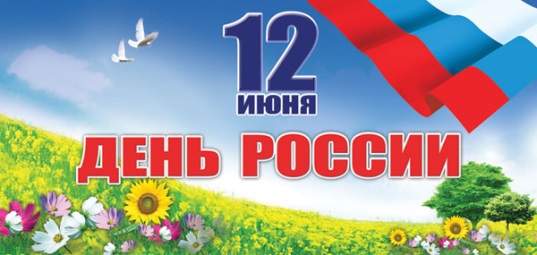 РОССИЙСКАЯ ФЕДЕРАЦИЯ АДМИНИСТРАЦИЯ КРИНИЧНО-ЛУГСКОГО СЕЛЬСКОГО ПОСЕЛЕНИЯ РАСПОРЯЖЕНИЕ05.06.2017                                х. Кринично - Лугский                             № 139О праздновании Дня РоссииВ связи с празднованием праздника Дня России:1.  Объявить благодарность жителям и активистам ТОС в селе Камено – Тузловка за участие в  субботниках 26 – 30 апреля 2017  года по благоустройству территории детской площадки, пустующих домовладений, памятников, погибших воинов при защите Отечества (производили побелку, покраску,  покос сорной растительности, вырубки кустарником и деревьев):- Цвяк Надежду Владимировну;- Лукьяненко Татьяну Петровну;- Цвяк Наталью Евгеньевну;- Сиротян Светлану Геннадьевну;- Цвяк Евгения Владимировича;- Бутакову Галину Викторовну;- Лукьянову Раису Григорьевну;- Аверину Татьяну Викторовну;- Алексееву Александру Яковлевну;- Павленко Людмилу Аркадьевну;- Буханцеву Елену Александровну;- Талащенко Елену Федоровну;- Языкова Виктора Анатольевича;-  Буханцеву Наталью Михайловну;- Кучмиеву Марию Яковлевну 2. Объявить благодарность,   за активную жизненную позицию  и любовь, выраженную в делах для  процветания хутора Русско - Лютино:Маргасову Виктору Васильевичу;Маргасову Екатерину Ивановну;Гуляк Анну Павловну;Руснак Ольгу Дмитриевну;Ковдря Татьяну Александровну;Лебеденко Татьяну Михайловну;Васюк Ларису Викторовну;Козачек Галину Александровну; Сопову Анну Васильевну3. Контроль, за исполнением данного распоряжения оставляю за  собой.По итогам конкурса «Я люблю сове село»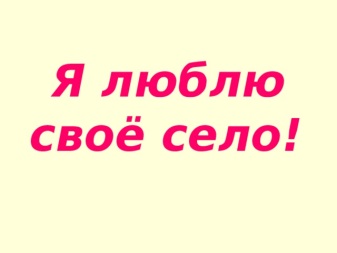 РОССИЙСКАЯ ФЕДЕРАЦИЯ АДМИНИСТРАЦИЯ КРИНИЧНО-ЛУГСКОГО СЕЛЬСКОГО ПОСЕЛЕНИЯ РАСПОРЯЖЕНИЕ14.06.2017                                х. Кринично - Лугский                             № 144                                                                                                                                                                                                                                                  О проведении итогов внутри поселенческого конкурса «Я люблю свое поселение».На основании распоряжения собрания депутатов № 57 от 31.05.2017г об утверждении Положения о ежегодном смотре – конкурсе «Я люблю свое село»  в муниципальном образовании «Кринично – Лугское сельское поселение» и в  честь празднования медицинского работника:Присвоить звание  учреждения образцового содержания Кринично – Лугскому фельдшерскому акушерскому пункту. Контроль, за исполнением данного распоряжения оставляю за  собой.Уважаемые жители будьте осторожны с огнем!!!!!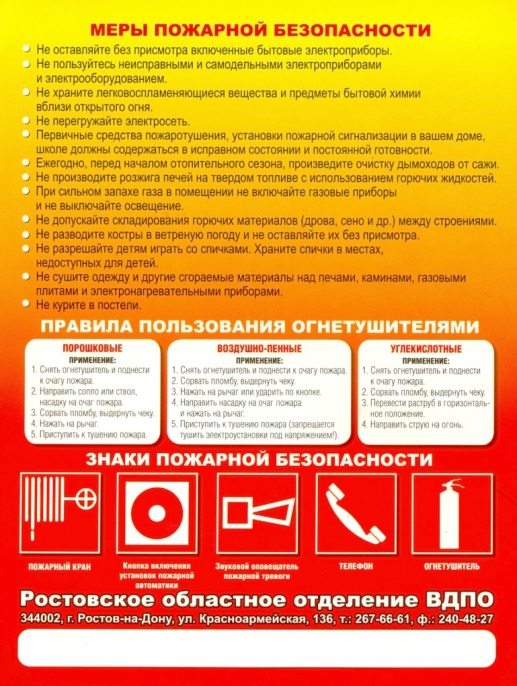 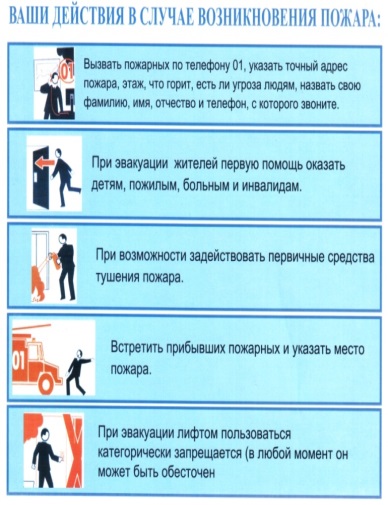 Тираж: 50 экземпляров    Издатель: администрация Кринично-Лугского сельского поселения.